ПРЕСС-ВЫПУСК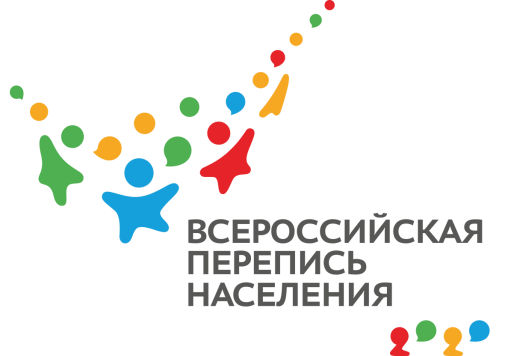 ЛП-83-10/2166-ДР от 25.11.2021г.ВПН: НАШИ ПЕРЕПИСЧИКИВсероссийская перепись населения сплотила крымчан вокруг главной цели – развития нашего региона. Так, переписчики, которые прошли обучение и отправились по домам с опросными листами и планшетами, отлично справились с важной работой и обеспечили Крыму высокий результат. Мы благодарим наших активистов, каждый из которых, прежде всего, -  человек со своей судьбой и своей маленькой, но очень важной историей.Как известно, Всероссийская перепись населения стала непростым этапом для российской и крымской статистики. Так получилось, что сроки переписи были перенесены из-за пандемии новой коронавирусной инфекции. А затем стараниями многих специалистов именно эта перепись стала первой в истории страны, где получилось применить самые современные технологии.Можно многое рассказать о людях, принявших решение стать переписчиками. Прежде всего, все они живут рядом с нами, имеют семьи, воспитывают детей и занимаются домашними делами. Конечно, перепись населения с ее новыми техническими резервами и эпидемиологическими проблемами вызывала настороженность. Как рассказала уполномоченный в Судакском регионе Анна Мурина, собрать штат переписчиков было непросто. Вот и жительницу села Дачного Александру Шаман удалось уговорить не сразу. Пройдя обучение на контролера, Александра стала сомневаться в принятом решении и отказалась от участия в переписи. Ситуация в Дачном усложнилась еще больше, когда с дистанции сошел и переписчик. А если родное село нужно спасать, настоящие активисты делают шаг вперед. Вот и Александра Шаман решилась стать переписчиком и, как оказалось, лучшим в городском округе Судак. В ходе переписи эта замечательная девушка опросила 826 человек и превысила в 1,5 раза показатель других переписчиков!  И теперь каждый житель села Дачного, опрошенный Александрой Шаман, имеет шанс на экономическую и социальную поддержку от государства.По итогам переписи населения 2014 года, ее активными участниками в Республике Крым стали жители 16 городских и 1003 сельских населенных пунктов. Как изменятся эти цифры, узнаем после второго этапа Всероссийской переписи населения.Заместитель руководителя                                                               Л.Н. Петруненко